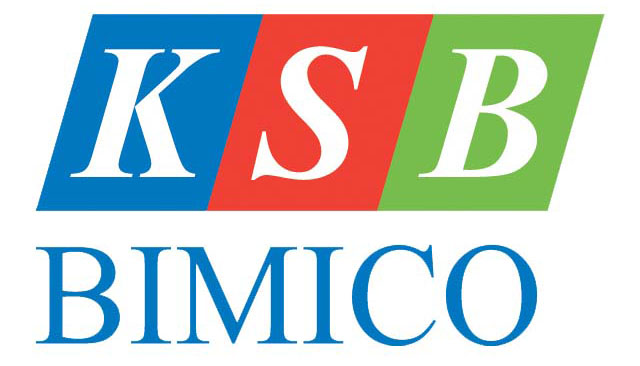 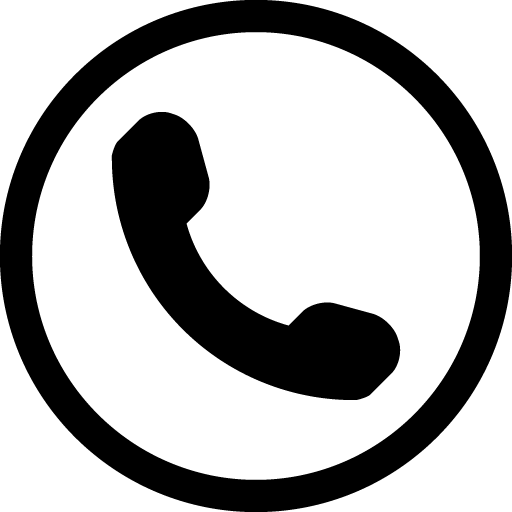 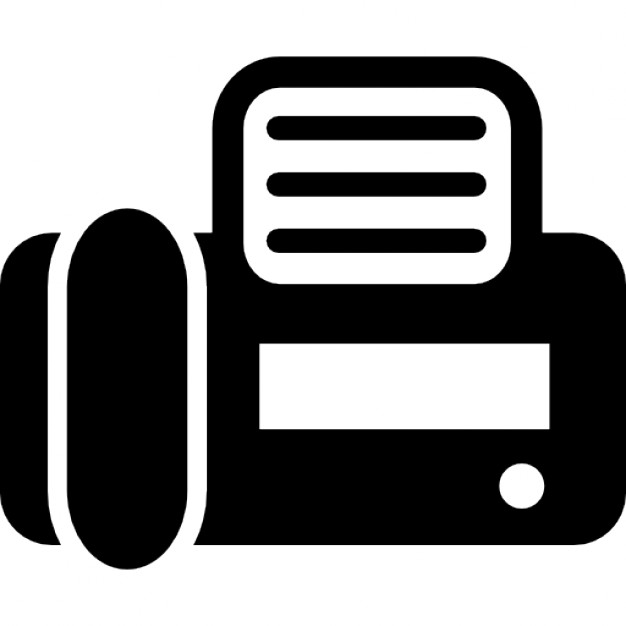 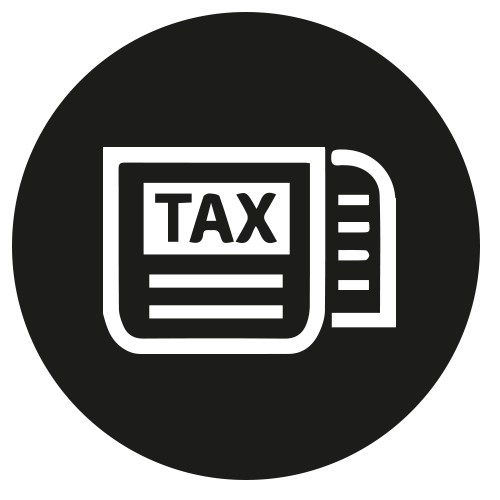 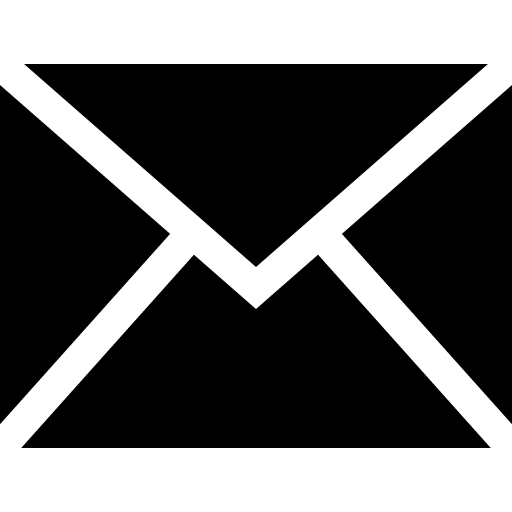 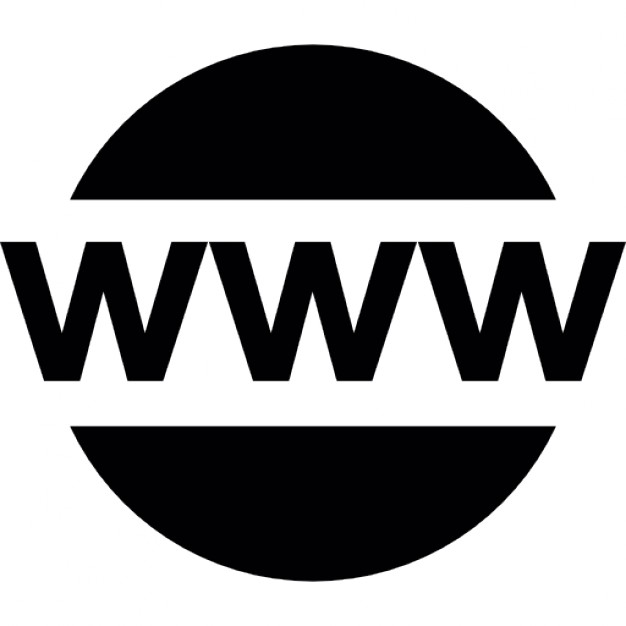 SƠ YẾU LÝ LỊCHTHÔNG TIN CÁ NHÂN:TRÌNH ĐỘ CHUYÊN MÔN:QUÁ TRÌNH CÔNG TÁC:NHỮNG NGƯỜI LIÊN QUAN CÓ NẮM GIỮ CỔ PHIẾU:Tôi cam đoan những lời khai trên đây là hoàn toàn đúng sự thật, nếu sai tôi hoàn toàn chịu trách nhiệm trước pháp luật. Và tôi cam kết thực hiện nhiệm vụ một cách trung thực và hành động vì lợi ích chung của công ty nếu được trúng cử.Bình Dương, ngày ….. tháng….. năm 2017      Người khai (ký tên, ghi rõ họ tên)Họ và tên:Ngày tháng năm sinh:Nơi sinh:Giới tính:Quốc tịch:CMND (số, ngày, nơi cấp):Địa chỉ thường trú:Địa chỉ liên lạc:Số điện thoại liên lạc:Trình độ văn hóa:Chức vụ công tác hiện nay:Các vị trí đang nắm giữ tại các tổ chức khác:Hành vi vi phạm pháp luật:Có                          KhôngNhững khoản nợ với Công ty:Có                          KhôngLợi ích liên quan với Công ty:Có                          KhôngQuyền lợi mâu thuẩn với Công ty:Có                          KhôngĐang nắm giữ cổ phần KSB ( đến thời điểm 24/03/2017), trong đó:+ Đại diện sở hữu:+ Cá nhân sở hữu:Số cổ phần:……., chiếm …..% vốn điều lệSố cổ phần:……., chiếm …..% vốn điều lệSố cổ phần:……., chiếm …..% vốn điều lệThời gianTrường/ Nơi đào tạoBằng cấpThời gianĐơn vị công tácChức vụTTHọ và tênMối quan hệSố lượng cổ phiếuTỷ lệ sở hữu